Las Vegas, Coarsegold, Mammoth Lakes, San Francisco, Lompoc y Los ÁngelesDuración: 8 días 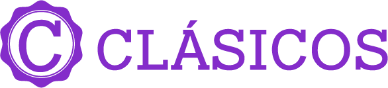 Salidas: lunes, fechas específicas, 06 de mayo 2024 al 28 de abril 2025Mínimo 2 pasajeros.Servicios compartidos.Día 1.- Las VegasRecepción en el aeropuerto y traslado a su hotel. Resto del día libre para actividades personales. Alojamiento.Día 2.- Las VegasDesayuno Americano. Día libre para realizar paseos opcionales. En la noche realizaremos una excursión nocturna de la ciudad donde visitaremos el hotel de mayor historia de Las Vegas el Caesar Palace, luego haremos una parada en el famoso letrero "Bienvenido a Las Vegas", recorreremos la más famosa y reconocida calle Las Vegas Strip presenciando sus múltiples atracciones hasta llegar a la famosa calle Fremont ubicada en el corazón del Downtown parte antigua y donde nació Las Vegas, allí podrán presenciar un espléndido show de luces y sonido sobre un techo de la misma calle, regreso al hotel. Alojamiento.Día 3.- Las Vegas – Mammoth Lakes o OakhurstDesayuno Americano. Hoy salimos de Las Vegas y del desierto de Nevada y entraremos nuevamente a California en camino a la ciudad de Oakhurst por el conocido y extenso valle de San Joaquín. (En verano el itinerario se cambia por Mammoth Lakes). Llegada a última hora de la tarde. Alojamiento.Día 4.- Mammoth Lakes o Oakhurst – Yosemite – San Francisco Desayuno Americano. Hoy salimos hacia el Parque Nacional de Yosemite donde tenemos la oportunidad de apreciar la naturaleza en su puro esplendor. Seguimos hacia San Francisco atravesando el valle de San Joaquín. Llegada. Alojamiento.Día 5.- San Francisco Desayuno Americano. Por la mañana iniciamos la visita de esta hermosa ciudad, incluyendo la zona del centro comercial y financiero, con paradas en el Centro Cívico, Twin Peaks, Golden Gate Park, el famoso puente Golden Gate y finalizando en el Fisherman's Wharf. Para los que quieran seguir andando por su cuenta podrán quedarse en el Wharf y añadir un crucero Alcatraz o Sausalito (para añadir Alcatraz, recomendamos hacerlo 30 días antes de su viaje ya que se agota la entrada con mucha antelación). Los demás regresamos al hotel y tarde libre. Alojamiento.Día 6.- San Francisco – Monterey – Carmel – Lompoc Desayuno Americano. A primera hora de la mañana encuentro con su guía y salida hacia Monterey, antigua capital española del Alta California. Después de una parada y siguiendo nuestro recorrido, iremos por la costa conociendo las exclusivas "17 Mile Drive", con sus magníficas viviendas y campos de golf para llegar al pueblo de Carmel, donde fue alcalde el actor y productor de cine Clint Eastwood. Tiempo libre para almorzar (no incluido), recorrer galerías de arte, restaurantes y tiendas típicas de esta zona pesquera. Continuamos hacia el sur hasta llegar a nuestro hotel. Alojamiento.Día 7.- Lompoc – Santa Barbara – Los ÁngelesDesayuno Continental Deluxe. Por la mañana salida hacia Los Ángeles. En el camino pasaremos por Santa Barbara para que tomen fotos externas de la misión del mismo nombre, denominada la reina de las misiones y seguidamente nos dirigiremos a la costa, atravesando sus calles y construcciones de estilo colonial español. Breve parada frente a la playa y salida hacia a Los Ángeles para llegar después del mediodía. A la llegada a Los Ángeles iniciaremos el tour de la ciudad pasando por las áreas de mayor interés; iniciaremos en Bervelly Hill con oportunidad de caminar por Rodeo Drive, después nos dirigiremos a Hollywood donde apreciaremos el Teatro Dolby (entrega de los Oscars), el Teatro Chino, la Avenida de las Estrellas y Sunset Blvd. A continuación, nos dirigiremos al Downtown, Distrito Financiero, Dorothy Chandler Pavillion y Plaza Olvera.  Alojamiento.Día 8.- Los ÁngelesDesayuno Americano. A la hora indicada traslado al aeropuerto. Fin de nuestros servicios. SE NECESITA VISA PARA INGRESAR A ESTADOS UNIDOSIncluye:7 noches de alojamiento en régimen alojamiento y desayuno americanoAdmisión al Gran Cañón y Yosemite National ParkTraslado de llegada y Salida en servicios compartidos abordo de vehículos previamente sanitizados y con capacidad controladaVisitas de ciudad mencionadas en el itinerario en servicios compartidos abordo de vehículos previamente sanitizados y con capacidad controlada. En idioma españolAsistencia de viaje básicaNo incluye:Boleto aéreo internacional Alimentos no mencionados.PropinasTodo servicio no descrito en el precio incluyeAsistencia de viaje de cobertura amplia. Consultar por alguna opción.Visa de Ingreso a USAImportante:Máximo 2 menores por habitación, compartiendo con 2 adultos.Edad de los menores 0 a 11 años.Los hoteles están sujetos a cambio según la disponibilidad al momento de la reserva por el tour operador. En ciertas fechas, los hoteles propuestos no están disponibles debido a eventos anuales preestablecidos. En esta situación, se mencionará al momento de la reserva y confirmaremos los hoteles disponibles de la misma categoría de los mencionados.Cotización en habitaciones estándar. En caso de preferir habitaciones superiores favor de consultar suplementos.No se reembolsará ningún traslado o visita en el caso de no disfrute o de cancelación del mismo.El orden de las actividades puede tener modificacionesAl momento de su registro en el hotel, una tarjeta de crédito le será requerida, esto es con el fin de garantizar que usted se compromete a no dañar la habitación y dejarla en las mismas condiciones que le fue entregada. La Tarjeta de crédito le ayudara también para abrir crédito dentro de las instalaciones del hotel para consumo interno. Manejo de Equipaje en el autobús máximo de 1 maleta por persona. En caso de viajar con equipaje adicional se generan costos extras que pueden ser cobrados en destino.  Para poder confirmar los traslados debemos recibir la información completa a más tardar 30 días antes de la salida. Si no recibimos esta información el traslado se perderá sin reembolso.Los traslados esperan hasta 1.30hrs desde que aterriza el vuelo para el pick up de los hoteles.Los traslados regulares entre las 23hrs y 06hrs tienen un cargo extra del 50.00USD por pasajero.Precios sujetos a confirmación y Black OutsEn caso de no reunir número suficiente de participantes, circuito se realizará en modernos minibuses o vanes.Los horarios de llegadas y salidas de los itinerarios pudieran cambiar debido al clima o por la duración de tours opcionales que algunos pasajeros lleven a cabo.TEMPORADA BAJATEMPORADA MEDIATEMPORADA ALTASALIDAS SALIDAS 20242024MAYO6, 13, 20, 27JUNIO10, 17, 24JULIO1, 8, 15, 22, 29AGOSTO5, 12, 19, 26SEPTIEMBRE2, 9, 16, 23, 30OCTUBRE14, 21NOVIEMBRE4, 18DICIEMBRE2, 1620252025ENERO13, 27FEBRERO3, 17MARZO10, 24, 31ABRIL14, 28TARIFA POR PERSONA EN USDTARIFA POR PERSONA EN USDTARIFA POR PERSONA EN USDTARIFA POR PERSONA EN USDTARIFA POR PERSONA EN USDTARIFA POR PERSONA EN USDSOLO SERVICIOS TERRESTRESSOLO SERVICIOS TERRESTRESSOLO SERVICIOS TERRESTRESSOLO SERVICIOS TERRESTRESSOLO SERVICIOS TERRESTRESSOLO SERVICIOS TERRESTRESDBLTPLCPLSGLMNRTEMPORADA BAJA22902070197031501540TEMPORADA MEDIA23302100199032301540TEMPORADA ALTA25902270212037501540TARIFA POR PERSONA EN USDTARIFA POR PERSONA EN USDTARIFA POR PERSONA EN USDTARIFA POR PERSONA EN USDTARIFA POR PERSONA EN USDTARIFA POR PERSONA EN USDSERVICIOS TERRESTRES Y AÉREOSSERVICIOS TERRESTRES Y AÉREOSSERVICIOS TERRESTRES Y AÉREOSSERVICIOS TERRESTRES Y AÉREOSSERVICIOS TERRESTRES Y AÉREOSSERVICIOS TERRESTRES Y AÉREOSDBLTPLCPLSGLMNRTEMPORADA BAJA23402120202032001590TEMPORADA MEDIA23802150204032801590TEMPORADA ALTA26402320217038001590RUTA AÉREA PROPUESTA CON AEROMEXICO SALIENDO DE LA CIUDAD DE MÉXICO: MÉXICO - LAS VEGAS - LOS ÁNGELES - MÉXICOIMPUESTOS (SUJETOS A CONFIRMACIÓN): 300 USD POR PASAJEROLOS VUELOS SUGERIDOS NO INCLUYEN FRANQUICIA DE EQUIPAJE - COSTO APROXIMADO 40 USD POR TRAMO POR PASAJERO.SUPLEMENTO PARA VUELOS DESDE EL INTERIOR DEL PAÍS - CONSULTAR CON SU ASESOR TRAVEL SHOPTARIFAS SUJETAS A DISPONIBILIDAD Y CAMBIO SIN PREVIO AVISO SE CONSIDERA MENOR DE 0 A 11 AÑOSVIGENCIA: 06 DE MAYO 2024 AL 28 DE ABRIL 2025CONSULTAR SUPLEMENTOS PARA TEMPORADA ALTA